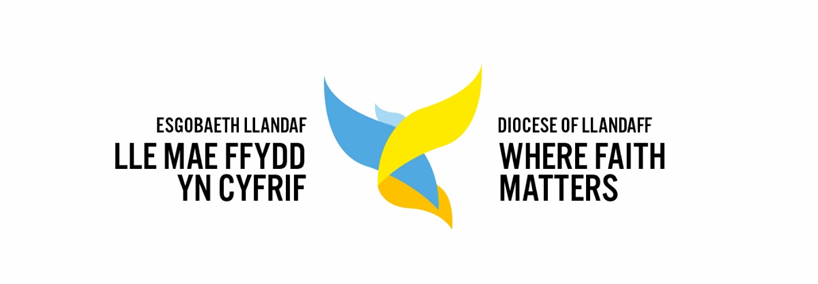 Equal Opportunities Monitoring FormIn accordance with its equal opportunities statement, the Diocesan Board of Finance (DBF) will provide equal opportunities to all employees and job applicants and will not discriminate either directly or indirectly on the grounds of race, colour, ethnic origin, nationality, national origin, sex, marital status, disability, sexual orientation, religion or age.You may of course, decide not to answer one or any of these questions but if you do respond, all information will be treated in confidence and will be used solely by the DBF for the purpose of providing statistics for equal opportunity monitoring. The front page and monitoring form do not form part of your application and will therefore be detached from it on receipt and stored separately.Thank you for your assistance in completing this form Gender 		 Man 		 Woman 	 Intersex	 Non-binary	 Prefer not to say  
          If  you prefer to use your own term, please specify. Gender 		 Man 		 Woman 	 Intersex	 Non-binary	 Prefer not to say  
          If  you prefer to use your own term, please specify. Age	16-24		25-29		30-34	 	35-39		40-44		45-49		50-54		55-59		60-64		65+	     Prefer not to say   Age	16-24		25-29		30-34	 	35-39		40-44		45-49		50-54		55-59		60-64		65+	     Prefer not to say   Are you married or in a civil partnership Yes             No              Prefer not to say    Are you married or in a civil partnership Yes             No              Prefer not to say    Race, Nationality, Ethnic Origin (Please Tick as appropriate)Race, Nationality, Ethnic Origin (Please Tick as appropriate)WhiteWelsh   	English   Irish        	Scottish  	Other white background (please specify)MixedWhite and Black Caribbean  White and Asian    White and Black British    White and Black African    Other mixed background (please specify)AsianIndian      		Pakistani Bangladeshi   		British     Other Asian background (please specify)BlackCaribbean    		African  British     Other black background (please specify)What is your sexual orientation? Heterosexual 	  Gay 	 Lesbian 	 Bisexual  	            Prefer not to say  If you prefer to use your own term, please specify here What is your sexual orientation? Heterosexual 	  Gay 	 Lesbian 	 Bisexual  	            Prefer not to say  If you prefer to use your own term, please specify here Religion or beliefPlease state preferred religion or belief Religion or beliefPlease state preferred religion or belief Do you consider yourself to have a disability or health condition? Yes 	 No		 Prefer not to say     Please give brief details of the effects of your disability or health condition on your day-to-day activities, and any other information that you feel would help us accommodate your needs during your interview/assessment and thus meet our obligations under the Equality Act 2010:Do you consider yourself to have a disability or health condition? Yes 	 No		 Prefer not to say     Please give brief details of the effects of your disability or health condition on your day-to-day activities, and any other information that you feel would help us accommodate your needs during your interview/assessment and thus meet our obligations under the Equality Act 2010:Welsh Language Are you a Welsh speaker 		 Yes 		 No		 Learner    Welsh Language Are you a Welsh speaker 		 Yes 		 No		 Learner    Do you have caring responsibilities? If yes, please tick all that apply None       Primary carer of a child/children (under 18)  	 Primary carer of disabled child/children      Primary carer of disabled adult (18 and over)      Primary carer of older person Secondary carer (another person carries out the main caring role)  Prefer not to sayDo you have caring responsibilities? If yes, please tick all that apply None       Primary carer of a child/children (under 18)  	 Primary carer of disabled child/children      Primary carer of disabled adult (18 and over)      Primary carer of older person Secondary carer (another person carries out the main caring role)  Prefer not to say